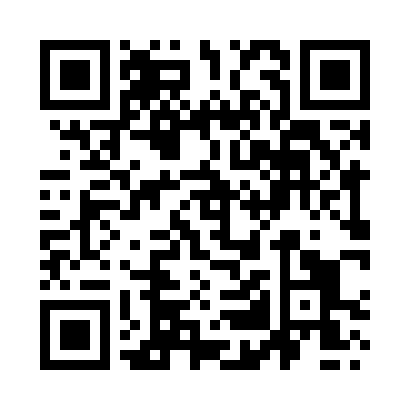 Prayer times for Little Oakley, Essex, UKMon 1 Jul 2024 - Wed 31 Jul 2024High Latitude Method: Angle Based RulePrayer Calculation Method: Islamic Society of North AmericaAsar Calculation Method: HanafiPrayer times provided by https://www.salahtimes.comDateDayFajrSunriseDhuhrAsrMaghribIsha1Mon2:504:4012:596:369:1811:082Tue2:504:4112:596:369:1711:083Wed2:514:4212:596:369:1711:084Thu2:514:431:006:369:1611:085Fri2:524:431:006:359:1611:086Sat2:524:441:006:359:1511:077Sun2:534:451:006:359:1411:078Mon2:534:461:006:359:1411:079Tue2:544:471:006:349:1311:0710Wed2:544:481:016:349:1211:0611Thu2:554:491:016:349:1111:0612Fri2:564:511:016:339:1111:0613Sat2:564:521:016:339:1011:0514Sun2:574:531:016:329:0911:0515Mon2:574:541:016:329:0811:0416Tue2:584:551:016:319:0711:0417Wed2:594:571:016:319:0511:0318Thu2:594:581:016:309:0411:0319Fri3:004:591:016:299:0311:0220Sat3:015:001:016:299:0211:0121Sun3:025:021:026:289:0111:0122Mon3:025:031:026:278:5911:0023Tue3:035:051:026:278:5811:0024Wed3:045:061:026:268:5610:5925Thu3:045:071:026:258:5510:5826Fri3:055:091:026:248:5410:5727Sat3:065:101:026:238:5210:5728Sun3:075:121:026:228:5110:5629Mon3:075:131:026:218:4910:5530Tue3:085:151:016:218:4710:5431Wed3:095:161:016:208:4610:53